Publicado en Barcelona el 22/12/2017 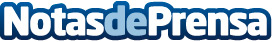 Los relojes, el regalo que vuelve a estar de modaEl oversize es la tendencia que marca el retorno a la moda de los relojesDatos de contacto:ideasdecorNota de prensa publicada en: https://www.notasdeprensa.es/los-relojes-el-regalo-que-vuelve-a-estar-de Categorias: Moda Cataluña Consumo http://www.notasdeprensa.es